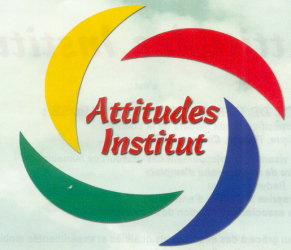 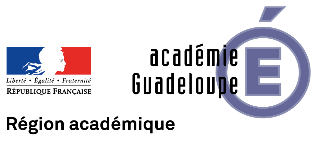 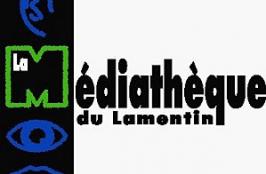 LIRE EN FOLIE« Les rencontres Sizé é Palé »Fiche d’inscription à adresser par Fax : 0590 99 05 98ou par E-Mail : cinefelly@live.frETABLISSEMENT :Adresse : Tél :Contact :                                                                           Portable :MERCREDI 22 NOVEMBRE 2017ATELIERSHORAIREINTERVENANTAGERESA                NOMBRESALLE DES CONGRESAccueil des enfants8h-9h00Tous les Auteursci-aprèsHEURE DU CONTEL’homme et l’apiculteur9h-11h00GRECO Gladys 3 / 4 ansATELIER JEUNESSELes fruits du terroir 9h-11h00LUX-JUSTINENicoleTHETIS Isabelle5 / 6 ansCOIN LECTUREAtelier pédagogiqueMuscadine et la rose porcelaine 9h-11h00MONT-ERARG ALIDOR Julénia 6 / 7ansSALLE DES CONGRESDécouverte d’une Histoire 9h-11h00MARCELLIN Patricia8 / 9 ans